Консультация для родителей:«Когда следует обращаться к логопеду»?Учитель-логопед: Бутова Е. Ю.10.10.2019 г.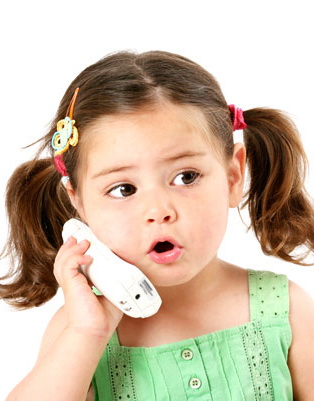  Уважаемые папы и мамы! Обратите внимание на речь своего малыша! Речью ребёнок овладевает постепенно, путём подражания произношению звуков и слов взрослых. Каждый родитель хочет, чтобы его ребенок быстрее начал правильно выговаривать слова и звуки, грамотно строить предложения и иметь значительный словарный запас Развитие речи у каждого ребёнка происходит индивидуально. Уже к 2-м годам ребёнок должен не только хорошо  понимать речь взрослых, но и уметь выразить свои желания простыми предложениями. И если ваш ребёнок в 2-2,5 года не говорит, не строит простые фразы типа «хочу пить», «пойдём гулять» т. д., а выражает свои мысли  жестами, то следует обратиться к логопеду. И не важно, как в этом возрасте, ребёнок произносит «трудные звуки». В основном значение имеет характер речевой активности. Когда ребёнку исполнится 4-5 лет, можно говорить о правильном произношении звуков, построении предложений.Вас должно насторожить:если в 3-3,5 годаребенок произносит только отдельные слова и совсем не строит фразы и предложения;в его речи полностью отсутствуют союзы и местоимения;он не повторяет за Вами слова,или Вы совсем не понимаете его речь (при этом искаженное произношение шипящих и звонких согласных (р, л) звуков является нормой);если в 4 годау ребенка очень скудный словарный запас (в норме — около 2000 слов),не может запомнить четверостишье,совсем не рассказывает собственных историй (при этом отсутствие связной речи, ошибки в предложениях, все еще проблемы со «сложными» звуками — норма);если в 5-6 летвсе еще есть проблемы со звукопроизношением, в т.ч. с сонорными согласными (звуками «р» и «л»);ребенок не способен описать своими словами сюжет на картинке,допускает грубые ошибки при построении предложений (при этом допускаются ошибки в сложных предложениях, небольшая непоследовательность в повествовании).Все это  - серьёзный повод немедленно обратится за консультацией к логопеду в детском саду или поликлинике. Ошибочно надеяться на самопроизвольное исчезновение недостатков произношения по мере роста ребёнка, т.к. они могут прочно закрепиться в стойкое нарушение.Какие меры профилактики речевых нарушенийможно  посоветовать родителям, бабушкам, дедушкам?Для правильного речевого   развития и профилактики речевых нарушений  необходимо  благоприятное окружение  с самого рождения ребёнка. Разговаривайте с ребёнком, не подстраиваясь под него, «сюсюкая и ломая язык». Обязательно ребёнок должен слышать  правильный образец речи. Ведь речь ребёнка формируется в общении с вами.Вредное влияние  на звукопроизношение оказывает  и длительное сосание соски или пальца.Беседы, чтение, ответы на вопросы, совместные игры, где ребёнок, подражая взрослому, развивает и совершенствует  свою речь. Никогда, даже если вы очень устали, не говорите ребёнку: «отстань», «некогда».  Вы тормозите развитие ребёнка, снижаете  его речевую активность, его мыслительную деятельность.  Плохое воздействие на речь оказывает и телевидение, компьютерные игры, если они  заменяют общение с близким человеком. Выбирайте для своего ребёнка телепередачи, видеофильмы, игры сами. Смотрите вместе  с ним, поясняйте и рассуждайте вместе.Необходима  каждодневная, кропотливая работа по закреплению звукопроизношения, контроль со стороны взрослых. Непременным условием  является  соблюдение и выполнение  всех рекомендаций специалиста  по исправлению звукопроизношения.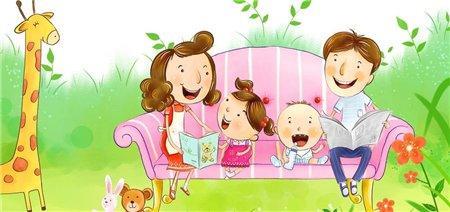 